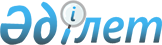 О проекте Указа Президента Республики Казахстан "Об утверждении Государственного протокола Республики Казахстан"Постановление Правительства Республики Казахстан от 17 августа 2006 года N 779



      Правительство Республики Казахстан 

ПОСТАНОВЛЯЕТ:




      внести на рассмотрение Президента Республики Казахстан проект Указа Президента Республики Казахстан "Об утверждении Государственного протокола Республики Казахстан"

      

Премьер-Министр




      Республики Казахстан





 


УКАЗ






ПРЕЗИДЕНТА РЕСПУБЛИКИ КАЗАХСТАН





Об утверждении Государственного протокола






Республики Казахстан



      В целях соблюдения единых норм Государственного протокола в Республике Казахстан 

ПОСТАНОВЛЯЮ:




      1. Утвердить прилагаемый Государственный протокол Республики Казахстан.



      2. Признать утратившими силу некоторые акты Президента Республики Казахстан согласно приложению.



      3. Настоящий Указ вводится в действие со дня подписания.

      

Президент




      Республики Казахстан


УТВЕРЖДЕН              



Указом Президента      



Республики Казахстан   



от 17 августа 2006 года



N 779                  




 


Государственный протокол






Республики Казахстан



      Государственный протокол Республики Казахстан (далее - Государственный протокол), в соответствии со сложившейся международной практикой, регулирует процедурные правила проведения официальных мероприятий с участием руководства Республики Казахстан.



      Государственный протокол устанавливает и обеспечивает единые протокольно-организационные нормы, закрепляет принцип протокольного старшинства должностных лиц Республики Казахстан при проведении внутригосударственных и международных мероприятий, согласно приложениям 1, 2, и является обязательным для исполнения всеми государственными органами и организациями Республики Казахстан при планировании и осуществлении протокольных мероприятий.



      Контроль за соблюдением Государственного протокола государственными органами Республики Казахстан осуществляется Министерством иностранных дел Республики Казахстан (далее - Министерство иностранных дел).




 


Раздел 1.






Классификация визитов иностранных делегаций



      1. Протокольные церемонии и почести оказываются иностранной официальной делегации в соответствии с форматом визита, статусом лица, возглавляющего делегацию (Глава государства, Глава правительства, Глава внешнеполитического ведомства или другое высокопоставленное лицо), уровнем двусторонних отношений, а также с учетом принципа взаимности.




 


Глава 1. Подразделение визитов






иностранных делегаций по уровню и формату



      2. В зависимости от уровня иностранных делегаций визиты подразделяются на "визиты на высшем уровне" и "визиты на высоком уровне". К визитам на "высшем уровне" относятся визиты глав государств или правительств, на "высоком уровне" - визиты руководителей внешнеполитических ведомств, других официальных лиц.



      3. По формату визиты подразделяются на государственные визиты, официальные визиты, рабочие визиты, визиты в качестве личного гостя Президента Республики Казахстан (далее - Президент), неофициальные визиты, визиты проездом.



      4. Казахстанская сторона не несет расходов, связанных с пребыванием в Республике Казахстан иностранных государственных, правительственных и других делегаций, следующих проездом через территорию Казахстана, за исключением случаев, когда в ходе проезда через территорию Казахстана с указанными делегациями проводятся встречи официальных лиц Республики Казахстан.



      Визит в Республику Казахстан начинается с момента приземления самолета (специального самолета) гостя в аэропорту столицы (другого города) Республики Казахстан.




 


§ 1. Государственные визиты



      5. Государственные визиты относятся к визитам глав иностранных государств в Республику Казахстан. Они осуществляются в особых случаях и не более одного раза за время пребывания Главы иностранного государства в этой должности (обычно в начале). Во время государственного визита обеспечивается подчеркнуто высокий уровень встречи и проводов гостя.



      Повышается уровень сопровождения Главы иностранного государства в ходе программы визита, а также в его возможной поездки по стране.



      Проводимые церемониальные, официальные мероприятия по программе государственного визита соответствуют формату официальных визитов.




 


§ 2. Официальные визиты



      6. Официальные визиты относятся к визитам на высшем и высоком уровнях, имеющим определенное политико-экономическое значение, и отличаются торжественностью. Визиты данной категории осуществляются с оказанием всех церемониальных почестей.



      При официальных визитах в составлении программы предусматриваются: официальная церемония встречи, переговоры в узком и расширенном составах; подписание двусторонних документов; совместная пресс-конференция; официальный прием (завтрак, обед, ужин), а также такие мероприятия, как возложение корзины цветов (венка), посадка дерева, посещение музея, встреча со студентами и профессорско-преподавательским составом высших учебных заведений, поездка по стране (по согласованию).




 


§ 3. Рабочие визиты



      7. К рабочим визитам относятся визиты с конкретным целевым назначением: проведение переговоров, консультаций, открытие выставок или какого-либо объекта; участие в многосторонних встречах, международных совещаниях и конференциях, праздновании юбилейных дат, подготовке визитов более высокого уровня и других подобных мероприятий. Уровень встречи, проводов и сопровождения гостя в ходе рабочих визитов ниже, чем во время официальных визитов.




 


§ 4. Визиты в качестве личного гостя






Президента Республики Казахстан



      8. Визиты в качестве личного гостя Президента осуществляются по личному приглашению Главы государства и организационно оформляются в соответствии с договоренностями сторон.



      Организационно-протокольное обеспечение таких визитов возлагается на Протокол Президента Республики Казахстан (далее - Протокол Президента).




 


§ 5. Неофициальные визиты



      9. К неофициальным визитам относится пребывание иностранных государственных деятелей в Республике Казахстан по частным делам (на отдых, с целью туризма и др.).




 


§ 6. Визиты проездом



      10. Визиты проездом связаны с кратким пребыванием в Республике Казахстан официальной делегации на высшем или высоком уровне, следующей транзитом через территорию Казахстана.



      По просьбе гостей и в случае достижения соответствующей договоренности организуются встречи и беседы с должностными лицами Республики Казахстан.




 


Раздел 2. Протокольно-организационное






обеспечение визитов глав иностранных






государств в Республику Казахстан





Глава 1. Государственные и официальные






визиты глав иностранных государств



      11. Прием глав иностранных государств осуществляется в порядке, установленном приложением 3.



      12. При государственных и официальных визитах глав иностранных государств предусматриваются следующие протокольные мероприятия:




 


§ 1. Церемония встречи в аэропорту



      Для встречи Главы иностранного государства в аэропорту поднимаются государственные флаги страны гостя и Республики Казахстан. На VIP-здании аэропорта со стороны летного поля вывешиваются приветственные транспаранты на государственных языках страны гостя и Республики Казахстан. На летном поле выстраивается почетный караул Республиканской гвардии Республики Казахстан (далее - Республиканская гвардия).



      Существуют два варианта встречи в аэропорту:



      1) официальная церемония встречи с прохождением почетного караула Республиканской гвардии;



      2) церемония встречи без прохождения почетного караула Республиканской гвардии.




 


§ 1.1. Официальная церемония встречи в аэропорту






с прохождением почетного караула Республиканской гвардии



      13. После полной остановки самолета шеф Протокола Президента и глава дипломатического представительства соответствующего иностранного государства, аккредитованный в Республике Казахстан (далее - Посол страны гостя в Республике Казахстан), поднимаются на борт самолета и приглашают гостя к выходу.



      В это время члены официальной делегации страны гостя спускаются по второму трапу, проходят к специально отведенному месту и занимают места вдоль ковровой дорожки.



      14. Гостя (с супругой/супругом) у трапа самолета встречает Президент (с супругой/супругом).



      Девушка в казахском национальном костюме вручает гостю цветы (в случае, если гостя сопровождает супруга (супруг), две девушки в национальных костюмах вручают цветы высокому гостю и супруге (супругу)).



      Президент приглашает гостя пройти к установленному месту (шатер). Супруги становятся с правой стороны от установленного места.



      15. Начальник почетного караула отдает приветственный рапорт. Оркестр Республиканской гвардии исполняет государственные гимны двух стран. Государственный гимн страны гостя исполняется первым.



      Прослушав государственные гимны, гость и Президент проходят вдоль строя почетного караула от Государственного флага Республики Казахстан до правого фланга (гость идет ближе к строю караула). Перед Государственным флагом Республики Казахстан гость останавливается и легким наклоном головы приветствует его. Завершив обход строя, гость и Президент подходят к делегациям двух стран для представления их друг другу. Далее гость и Президент проходят к установленному месту (шатер) для просмотра торжественного прохождения роты почетного караула, после чего гость в сопровождении Президента проходит в VIP-комнату здания аэропорта для краткой беседы (во время беседы подаются чай, напитки).



      В это время члены официальной делегации, сопровождающие лица, представители прессы и охраны страны гостя проходят через VIP-зал здания аэропорта и занимают места в автомашинах согласно схеме рассадки.



      После краткой беседы гость и Президент проходят и садятся в автомобиль.



      На автомобиле устанавливаются автомобильные государственные флаги страны гостя и Республики Казахстан.



      Кортеж в сопровождении дорожной полиции направляется в город.




 


§ 1.2. Церемония встречи в аэропорту без






прохождения почетного караула Республиканской гвардии



      16. После полной остановки самолета руководитель службы Государственного протокола Министерства иностранных дел и Посол страны гостя в Республике Казахстан поднимаются на борт самолета и приглашают гостя к выходу.



      У трапа гостя встречают Министр иностранных дел Республики Казахстан (далее - Министр иностранных дел) или его заместитель, закрепленное должностное лицо (член Правительства) Республики Казахстан (далее - закрепленное должностное лицо), глава загранучреждения Республики Казахстан, аккредитованный в соответствующем иностранном государстве (далее - Посол Республики Казахстан в стране гостя), и аким города (заместитель акима).



      Девушка в казахском национальном костюме вручает гостю цветы (в случае, если гостя сопровождает супруга (супруг), две девушки в национальных костюмах вручают цветы гостю и супруге (супругу).



      17. После взаимных приветствий Министр иностранных дел (заместитель Министра) представляет гостю встречающих официальных лиц с казахстанской стороны. Затем гость в сопровождении Министра иностранных дел (заместителя Министра) проходит по ковровой дорожке, вдоль которой выстроен почетный караул, в VIP-комнату здания аэропорта для краткой беседы (во время беседы подаются чай, напитки).



      В это время члены официальной делегации, сопровождающие лица, представители прессы и охраны страны гостя спускаются по второму трапу, проходят через VIP-зал здания аэропорта и занимают места в автомобилях согласно схеме рассадки.



      После краткой беседы с Министром иностранных дел (заместителем Министра) гость и закрепленное должностное лицо проходят и садятся в автомобиль. Кортеж в сопровождении дорожной полиции направляется в город.



      Закрепленное должностное лицо сопровождает гостя до места проживания. Если гость прибыл с супругой (супругом), ее (его) встречает и сопровождает другое закрепленное должностное лицо (соответствующего пола).



      18. Сопровождение почетного эскорта мотоциклистов предусматривается только при благоприятных погодных условиях и следовании кортежа из аэропорта в гостиницу (резиденцию), из гостиницы (резиденции) во Дворец Президента Республики Казахстан "Акорда" (далее - Дворец Президента) и обратно, из гостиницы (резиденции) в аэропорт.



      В соответствии с общепринятой международной практикой в 3-4 пунктах центральных улиц города по пути следования гостя вывешиваются государственные флаги и приветственные транспаранты на государственных языках двух стран.




 


§ 2. Официальная церемония






встречи во Дворце Президента



      19. Существуют два варианта официальной встречи во Дворце Президента:



      1) официальная церемония встречи с прохождением почетного караула Республиканской гвардии;



      2) официальная церемония встречи без прохождения почетного караула Республиканской гвардии.




 


§ 2.1. Официальная церемония встречи






во Дворце Президента с прохождением






почетного караула Республиканской гвардии



      20. Официальные лица, сопровождающие гостя, послы иностранных государств, аккредитованные в Республике Казахстан, представители средств массовой информации (далее - СМИ) прибывают во Дворец Президента за 20 минут до начала церемонии.



      Автомобиль гостя подъезжает к парадной лестнице Дворца Президента и останавливается у края ковровой дорожки, где гостя (с супругой/супругом) встречает Президент (с супругой/супругом). После взаимных приветствий гость становится с правой стороны от Президента (супруги проходят к специально отведенному месту с левой стороны).



      21. Начальник почетного караула отдает приветственный рапорт гостю. Оркестр Республиканской гвардии исполняет государственные гимны двух стран (государственный гимн страны гостя исполняется первым). Прослушав государственные гимны, гость и Президент направляются по ковровой дорожке к Государственному флагу Республики Казахстан, перед которым гость останавливается и легким наклоном головы приветствует его. Далее гость и Президент проходят вдоль строя почетного караула от Государственного флага Республики Казахстан до правого фланга (гость идет ближе к строю караула). Завершив обход строя, Президент и гость подходят к делегациям двух стран для представления их друг другу.



      Затем гость и Президент поднимаются на первый ярус придворцового пандуса для просмотра торжественного прохождения роты почетного караула.



      Гость и Президент входят во Дворец Президента и поднимаются на лифте на 3 этаж. За ними следуют члены обеих делегаций, участвующие во встрече в узком кругу.



      В случае если гостя сопровождает супруга (супруг), после церемонии официальной встречи в холле Дворца Президента предусмотрено протокольное фотографирование глав государств с супругами на фоне государственных флагов обеих стран. Затем супруга (супруг) гостя отбывает в соответствии с отдельной программой.




 


§  2.2. Официальная церемония встречи






во Дворце Президента без прохождения






почетного караула Республиканской гвардии



      22. Официальные лица, сопровождающие гостя, послы иностранных государств, аккредитованные в Республике Казахстан, представители СМИ прибывают во Дворец Президента за 20 минут до начала церемонии.



      Автомобиль гостя подъезжает к парадной лестнице Дворца Президента и останавливается у края ковровой дорожки, где гостя (с супругой/супругом) встречает шеф Протокола Президента и приглашает гостя (с супругой/супругом) во Дворец Президента.



      В холле 1 этажа гостя (с супругой/супругом) встречает Президент (с супругой/супругом). После взаимных приветствий гость и Президент подходят к делегациям двух стран для представления их друг другу. Затем Президент приглашает гостя пройти на подиум, при этом гость становится с правой стороны от Президента (супруги проходят к специально отведенному месту с правой от подиума стороны).



      23. Начальник почетного караула отдает приветственный рапорт гостю. Оркестр Республиканской гвардии исполняет государственные гимны двух стран (государственный гимн страны гостя исполняется первым). Прослушав государственные гимны, гость и Президент направляются по ковровой дорожке к Государственному флагу Республики Казахстан, перед которым гость останавливается и легким наклоном головы приветствует его. Далее гость и Президент проходят вдоль строя почетного караула от знамени до правого фланга (гость идет ближе к строю караула). Завершив обход строя, гость и Президент проходят к лифту и поднимаются на 3 этаж. За ними следуют члены обеих делегаций, участвующие во встрече в узком кругу.



      В случае если гостя сопровождает супруга (супруг), после церемонии официальной встречи предусмотрено протокольное фотографирование глав государств с супругами на фоне государственных флагов обеих стран. Затем супруга (супруг) гостя отбывает в соответствии с отдельной программой.




 


§ 3. Переговоры в узком и расширенном составах



      24. Министерство иностранных дел, в срок не менее чем за 12 рабочих дней до визита, направляет в Администрацию Президента Республики Казахстан (далее - Администрация Президента) материалы к беседам и переговорам согласно приложению 5. Предложения по составу участников переговоров с казахстанской стороны вносятся Министерством иностранных дел и утверждаются Администрацией Президента.



      Порядок проведения переговоров Президента определяется Протоколом Президента.



      25. Переговоры в узком кругу (по согласованию сторон возможна встреча один на один) проходят с участием 2-3 официальных лиц с каждой стороны (в их число, как правило, входят министры иностранных дел двух государств, помощники глав государств, Посол страны гостя в Республике Казахстан и Посол Республики Казахстан в стране гостя). Продолжительность переговоров составляет от 30 минут до 1 часа. Предусматривается протокольная съемка (2-3 минуты). В ходе переговоров подаются чай, кофе, напитки.



      Переговоры в расширенном составе проходят по формату 1+10 (по согласованию сторон формат участников может быть изменен) и длятся от 30 до 50 минут. Производится протокольная съемка (3-5 минут). В ходе переговоров подаются чай, кофе, напитки (по согласованию).




 


§ 4. Подписание двусторонних документов



      27. По завершении переговоров в расширенном составе, как правило, предусматривается проведение церемонии подписания двусторонних документов.



      Во время подписания документов сотрудник Министерства иностранных дел зачитывает названия подписываемых документов и объявляет официальных лиц, подписывающих документы, на казахском и русском языках, переводчик, при необходимости, - на английском языке или на языке страны гостя.



      Если программой предусмотрено подписание межгосударственных и межправительственных документов, первыми подписываются межгосударственные, затем межправительственные документы (по согласованию).



      28. При подписании документов Президентом и иными должностными лицами (членами делегации) Республики Казахстан, им ассистирует сотрудник Министерства иностранных дел.



      По окончании подписания документов происходит обмен папками с документами и рукопожатие. По завершении подписания последнего документа в зал вносятся бокалы с шампанским для участников церемонии (по согласованию).




 


§ 5. Пресс-конференция



      29. Президент открывает пресс-конференцию, вкратце информирует журналистов о состоявшихся встречах и переговорах, затем слово предоставляется гостю, после чего следуют вопросы журналистов. Количество вопросов заранее согласовывается (в среднем по два вопроса с каждой стороны).



      В ходе пресс-конференции переводчики обеспечивают перевод выступлений, вопросов и ответов, при этом каждый переводчик переводит представителей своей страны.




 


§ 6. Официальный прием



      30. В рамках программы визита Главы иностранного государства предусматривается организация от имени Президента официального приема (завтрака, обеда, ужина).



      Предложения по составу участников приема с иностранной и казахстанской сторон вносятся Министерством иностранных дел для утверждения Администрацией Президента.



      В случае прибытия гостя с супругой (супругом), в официальном приеме принимает участие супруга/супруг Президента (по согласованию).



      31. Протокольная подготовка зала к официальному приему предусматривает:



      наличие на столах куверток с указанием имен и фамилий участников согласно схеме рассадки;



      наличие меню и музыкальной программы на всех столах;



      музыкальное сопровождение (струнный квартет и народный ансамбль);



      наличие микрофонов для тостов.



      32. При необходимости на столах раскладываются письменные переводы тостов (в таком случае во время произнесения тостов устный перевод не осуществляется).



      На приеме присутствуют члены официальных делегаций и часть сопровождающих лиц.



      Тосты произносятся в начале приема, при этом первым тост произносит Президент, затем с ответным тостом выступает гость. Продолжительность тоста 3-4 минуты. Во время обмена тостами предусмотрена протокольная фото-и видеосъемка личными операторами и фотографами.



      33. Во время приема переводчики располагаются позади гостя и Президента. В случае, если гость имеет государственную награду или орден Республики Казахстан, он может надеть орден или награду на лацкан пиджака.



      Музыкальная программа официального приема включает в себя песни Казахстана, а также мотивы и песни страны гостя.



      Средняя продолжительность официального обеда 1,5-2 часа.



      На время приема предусматривается организация "технического стола" для сопровождающих лиц (сотрудники протокола и офицеры охраны).




 


§ 7. Церемония возложения корзины цветов (венка)






к Монументу защитникам Отечества и посадки дерева 






на Аллее глав государств



      34. Гость в сопровождении закрепленного должностного лица прибывает к Монументу защитникам Отечества. Гостя у Монумента встречают Командующий Республиканской гвардией (заместитель командующего) и аким города Астаны (заместитель акима).



      Звучит торжественно-церемониальная музыка. Делегация выстраивается, одновременно ведущий офицер и гвардейцы, несущие корзину, начинают движение к Монументу. После того, как корзину устанавливают к основанию Монумента, гость подходит к корзине с цветами и поправляет ленту. Затем звучат государственные гимны двух стран. Государственный гимн страны гостя исполняется первым.



      35. Далее аким города Астаны (заместитель акима) знакомит гостя с комплексом Монумента. После осмотра комплекса гость в сопровождении Командующего Республиканской гвардией (заместителя командующего) проходит к специально отведенному месту для смотра торжественного прохождения роты почетного караула.



      Затем гость в сопровождении акима города Астаны (заместителя акима) направляется к месту посадки дерева. По завершении церемонии посадки дерева делегация направляется к кортежу и отъезжает.




 


§ 8. Поездка по стране



      36. По желанию гостя, в рамках программы официального визита возможна поездка по стране (без повторного заезда в столицу, за исключением технических остановок).



      Пребывание гостя в Республике Казахстан, как правило, не превышает 3 дней.



      В поездке по стране Главу иностранного государства сопровождают закрепленное должностное лицо, Посол страны гостя в Республике Казахстан и Посол Республики Казахстан в стране гостя.



      Для подготовки программы посещения в область направляется рабочая группа, состоящая из сотрудников Службы государственного протокола Министерства иностранных дел и Службы охраны Президента Республики Казахстан.



      37. В аэропорту гостя встречают и провожают аким области (заместитель акима) и аким города областного значения (заместитель акима). На летном поле аэропорта устанавливаются государственные флаги двух стран.



      Программа пребывания Главы иностранного государства предусматривает знакомство с историческими, культурными и социальными центрами области (города) и проведение приема от имени акима области (города).




 


§ 9. Церемония проводов в аэропорту



      38. В церемонии проводов гостя в аэропорту участвуют Министр иностранных дел (заместитель Министра), закрепленное должностное лицо, Посол страны гостя в Республике Казахстан, Посол Республики Казахстан в стране гостя и аким города (заместитель акима).



      По прибытии в аэропорт гость проходит в VIP-комнату для краткой беседы с Министром иностранных дел (заместителем Министра).



      В это время члены делегации страны гостя проходят на летное поле и поднимаются по второму трапу в самолет.



      39. После краткой беседы гость прощается с членами делегации Республики Казахстан, проходит к трапу по ковровой дорожке, вдоль которой выстроен почетный караул.



      У трапа девушка в казахском национальном костюме вручает гостю цветы.




 


§ 10. Памятные подарки



      40. При государственных и официальных визитах предусматривается вручение гостю и членам делегации страны гостя памятных подарков от имени Президента.



      Вручение подарков членам делегации производится через протокольные службы двух стран.




 


Глава 2.






Рабочие визиты глав иностранных государств






 


§ 1. Встреча (проводы) в аэропорту



      41. В аэропорту гостя встречают и провожают Министр иностранных дел (заместитель Министра), закрепленное должностное лицо, аким города (заместитель акима), Посол страны гостя в Республике Казахстан, Посол Республики Казахстан в стране гостя.



      В аэропорту со стороны летного поля поднимаются государственные флаги двух стран. От трапа самолета до здания аэропорта выстраиваются военнослужащие Республиканской гвардии в парадной форме.



      Закрепленное должностное лицо сопровождает гостя в автомашине до гостиницы (резиденции).




 


§ 2. Переговоры, беседы, подписание документов



      42. Министерство иностранных дел, с учетом цели рабочего визита, согласовывает с Администрацией Президента состав участников официальных переговоров и бесед с иностранной и казахстанской сторон, готовит материалы и документы к подписанию согласно приложению 5.



      В рамках рабочего визита Глава иностранного государства может провести отдельные переговоры с официальными казахстанскими лицами, подписать совместные документы, сделать заявление для СМИ.




 


 §3. Прием



      43. Программой рабочего визита предусматривается прием (завтрак, обед, ужин) в честь Главы иностранного государства.



      Состав участников с иностранной и казахстанской сторон согласовывается Министерством иностранных дел с Администрацией Президента.



      На приеме возможен обмен краткими речами (по согласованию).



      Такие мероприятия, как возложение корзины цветов (венка), посещение объектов столицы, поездка по стране включаются в программу визита по желанию гостя.




 


Глава 3. Визиты проездом



      44. При осуществлении посадки самолета в аэропортах Республики Казахстан по пути в другие страны Главу иностранного государства встречают официальное должностное лицо Республики Казахстан (по поручению), заместитель Министра иностранных дел, заместитель акима области (города), Посол страны гостя в Республике Казахстан.



      Государственный флаг страны гостя не вывешивается, парадный расчет Республиканской гвардии не выстраивается.



      В зависимости от

 

длительности пребывания в Республике Казахстан Глава иностранного государства может быть размещен в гостинице (резиденции).



      45. Над резиденцией или гостиницей вывешивается государственный флаг или личный штандарт гостя.



      В рамках визита, по желанию гостя, предусматривается встреча с руководством страны или членом Правительства Республики Казахстан в аэропорту или с выездом в город.



      В честь гостя может быть устроен прием (завтрак, обед, ужин).




 


Глава 4. Визиты в качестве личного гостя






Президента Республики Казахстан



      46. Формат, протокольно-организационное обеспечение и программа визитов иностранных государственных, политических, общественных, культурных и спортивных деятелей, прибывающих по личному приглашению Президента, определяются распоряжением Главы государства.



      В аэропорту гостя встречает (провожает) представитель Президента.




 


Глава 5. Неофициальные визиты



      47. Формат, протокольно-организационное обеспечение и программа неофициальных визитов глав иностранных государств определяются распоряжением Президента.



      При проведении неофициального визита Главы иностранного государства предусматривается обеспечение делегации гостиницей, автотранспортом, личной охраной.




 


Раздел 3. Порядок подготовки и проведения






торжественной церемонии вступления в должность






избранного Президента Республики Казахстан






 


Глава 1. Общие положения



      48. Торжественная церемония вступления в должность избранного Президента (инаугурация) проводится во вторую среду января года, следующего за годом его избрания.



      Инаугурация проводится в городе Астана, во Дворце Президента.




 


Глава 2. Лица, присутствующие на инаугурации



      49. В

 

соответствии с 
 Конституцией 
 Республики Казахстан на инаугурации присутствуют депутаты обеих Палат Парламента Республики Казахстан, члены Конституционного Совета Республики Казахстан, судьи Верховного Суда Республики Казахстан, а также все бывшие Президенты Республики Казахстан.



      50. Также вправе присутствовать Премьер-Министр Республики Казахстан, Государственный секретарь Республики Казахстан и Руководитель Администрации Президента, члены Правительства, руководители иных центральных государственных органов Республики Казахстан, акимы областей, городов Астаны и Алматы, главы иностранных государств и правительств, представители дипломатического корпуса, аккредитованные в Казахстане, представители казахстанской и международной общественности, отечественных и иностранных СМИ.




 


Глава 3. Порядок подготовки






и проведения инаугурации



      51. До инаугурации осуществляются подготовительные мероприятия в соответствии с Планом мероприятий по подготовке и проведению торжественной церемонии вступления в должность избранного Президента Республики Казахстан, утверждаемым постановлением Правительства Республики Казахстан после регистрации избранного Президента Республики.



      О начале церемонии объявляет диктор.



      Затем звучат праздничные фанфары.



      Парадные расчеты военнослужащих Республиканской гвардии под звуки марша вносят в место проведения инаугурации Государственный флаг Республики Казахстан, Штандарт Президента и Конституцию Республики Казахстан.



      52. Председатель Конституционного Совета Республики Казахстан объявляет о том, что в соответствии со 
 статьей 42 
 Конституции Республики Казахстан Президент вступает в должность с момента принесения присяги народу Республики Казахстан.



      При принесении присяги народу Казахстана избранный Президент кладет правую руку на Конституцию Республики Казахстан и произносит на государственном языке следующий установленный Конституцией текст присяги: "Торжественно клянусь верно служить народу Казахстана, строго следовать Конституции и законам Республики Казахстан, гарантировать права и свободы граждан, добросовестно выполнять возложенные на меня высокие обязанности Президента Республики Казахстан.".



      После принесения присяги вступивший в должность Президент подходит к Государственному флагу Республики Казахстан и целует его.



      Затем исполняется Государственный гимн Республики Казахстан.



      Над Дворцом Президента поднимается Государственный флаг Республики Казахстан.



      53. Председатель Центральной избирательной комиссии обращается к избранному по итогам состоявшихся выборов Президенту и вручает ему удостоверение, нагрудный знак, штандарт Президента Республики Казахстан и орден "Алтын Қыран" (Золотой Орел).



      В случае, если лицо избрано Президентом Республики на второй срок полномочий, нагрудный знак, штандарт Президента Республики Казахстан и. орден "Алтын Қыран" (Золотой Орел) ему повторно не вручаются.



      54. Вступивший в должность Президент выступает с речью, по завершении которой принимает рапорт Министра обороны Республики Казахстан.



      Президент приветствует парадные расчеты видов и родов войск Вооруженных Сил Республики Казахстан.



      Перед вступившим в должность Президентом, отдавая честь, торжественным маршем проходят парадные расчеты видов и родов войск Вооруженных Сил.



      Инаугурация сопровождается артиллерийскими залпами.



      О завершении церемонии объявляет диктор.




 


Раздел 4. Протокольно-организационное






обеспечение визитов Президента






Республики Казахстан за рубеж и по стране






 


Глава 1. Зарубежные визиты






Президента Республики Казахстан



      55. По формату визиты Президента за рубеж подразделяются на государственные, официальные, рабочие, визиты в качестве личного гостя Главы принимающего государства, неофициальные визиты и визиты проездом.



      Министерство иностранных дел согласовывает сроки проведения зарубежного визита Президента. Для организации визита в иностранное государство направляется рабочая группа, в состав которой включаются представители Протокола Президента, Пресс-службы и Службы охраны Президента Республики Казахстан, а также Министерства иностранных дел.



      При отбытии (прибытии) Президента в иностранное государство (из иностранного государства) в проводах (встрече) в аэропорту участвуют Премьер-Министр Республики Казахстан (далее - Премьер-Министр), Руководитель Администрации Президента и аким города.




 


Глава 2. Поездки Президента






Республики Казахстан по стране



      56. В

 

проводах (встрече) Президента в аэропорту города Астаны участвуют Руководитель Администрации Президента и аким города Астаны; а в регионах - аким области и аким города областного значения.



      В аэропорту и местах посещения вывешиваются государственные флаги Республики Казахстан. На автомашине и в резиденции Главы государства устанавливаются штандарты Президента.



      У трапа самолета девушка в казахском национальном костюме вручает Президенту цветы (в случае, если Главу государства сопровождает супруга (супруг), девушка и юноша в казахских национальных костюмах вручают Президенту и супруге (супругу) цветы).



      57. Для подготовки и обеспечения программы рабочей поездки Президента на места предварительно выезжают сотрудники Протокола, Пресс-службы и Службы охраны Президента Республики Казахстан.



      Во время рабочих визитов и поездок Президента по стране предусматривается проведение ряда протокольных мероприятий (по согласованию):




 


§  1. Открытие нового объекта



      58. По прибытии президентского кортежа на территорию объекта Президента встречают руководитель объекта и приглашенные официальные лица (у руководителя и сотрудников, работающих на объекте, обязательно должны быть бейджи с указанием фамилии, имени, отчества и занимаемой должности).



      Девушка в казахском национальном костюме преподносит Президенту цветы (по согласованию).



      В случаях открытия крупных объектов республиканского значения по прибытии Глава государства приглашается на подиум. Руководитель соответствующего министерства (ведомства) Республики Казахстан (далее - министерство) кратким вступительным словом открывает церемонию и предоставляет слово Президенту.



      Затем руководитель министерства приглашает Главу государства на церемонию разрезания ленты.



      59. Глава государства подходит к стойке с натянутой лентой цвета государственного флага, девушка в казахском национальном костюме подает Президенту ножницы на подносе (по согласованию).



      После разрезания ленты - осмотр объекта, в ходе которого руководитель министерства или объекта дает необходимые пояснения.




 


§  2. Посещение объектов



      60. Кортеж Президента подъезжает и останавливается на обозначенном месте (ковер), где его встречают аким области (города) и руководитель объекта (у руководителя и сотрудников объекта обязательно должны быть бейджи с указанием фамилии, имени, отчества и занимаемой должности).



      Девушка в казахском национальном костюме преподносит Главе государства цветы (по согласованию).



      После краткого приветствия руководитель объекта приглашает Президента на осмотр объекта, в ходе которого даются необходимые пояснения.



      В ходе осмотра объекта предусматривается беседа Главы государства с трудовым коллективом (по согласованию).




 


§  3. Церемония возложения венка (корзины цветов)



      61. Венок (корзина цветов) оформляется лентой с надписью "От имени Президента Республики Казахстан" на государственном языке.



      По прибытии президентского кортежа к месту проведения церемонии возложения венка (корзины цветов) звучат президентские фанфары.



      62. Глава государства подходит к венку (корзине цветов), одновременно ведущий офицер и два военнослужащих, несущих венок, начинают движение к памятному месту (памятник, мемориал, стела и т.д.). Звучит церемониальная музыка. Военнослужащие устанавливают венок у подножия памятного места. Глава государства подходит к нему, поправляет ленту и возвращается на специально отведенное место (ковер).



      Минута молчания.



      Исполняется государственный гимн Республики Казахстан (короткий вариант без слов).



      Завершение церемонии.




 


§§ 4. Посещение концертов (спектаклей)



      63. По прибытии президентского кортежа к месту проведения концерта (спектакля) Президента встречают приглашенные официальные лица.



      Президент приглашается в гостевую комнату.



      В это время сопровождающие лица проходят в зал и занимают свои места согласно схеме протокольной рассадки.



      Шеф Протокола Президента приглашает Главу государства пройти в зал.



      После окончания концерта (спектакля) мужчина в смокинге выносит на сцену корзину цветов с визитной карточкой Президента.




 


§  5. Открытие памятника



      64. На площади перед памятником находятся приглашенные официальные лица, представители общественности. Звучит тематическая мелодия.



      Кортеж Президента подъезжает к месту открытия памятника. Встречают аким области (города) и другие приглашенные официальные лица.



      Диктор объявляет о торжественном открытии. Звучит государственный гимн Республики Казахстан (короткий вариант без слов). После этого предоставляется слово Президенту.



      Согласно программе могут быть и другие выступающие.



      Аким области приглашает Главу государства открыть памятник, после чего возлагается корзина цветов (венок) к основанию памятника.



      Завершение церемонии открытия.




 


Глава 3. Рабочие встречи






Президента Республики Казахстан



      65. Рабочие встречи Президента с представителями политических и деловых кругов иностранных государств планируются, согласовываются и обеспечиваются в установленном порядке Администрацией Президента.



      Информационно-аналитические материалы согласно приложению 5, а также предложения по составу участников встреч с иностранной и казахстанской сторон вносятся Министерством иностранных дел в Администрацию Президента за 5 дней до проведения встречи.



      Порядок встреч Президента определяется Протоколом Президента.




 


Раздел 5. Протокольно-организационное






обеспечение визитов глав Правительств






иностранных государств в Республику Казахстан






 


Глава 1. Официальные визиты глав






Правительств иностранных государств



      66. Порядок приема глав правительств иностранных государств приводится в приложении 4.



      Протокольные мероприятия с участием глав Правительств иностранных государств (далее - Глава Правительства) проводятся с учетом конституционного устройства государств (к примеру, в случае прибытия глав правительств иностранных государств с парламентской формой правления, их прием осуществляется согласно протоколу приема глав иностранных государств).



      В аэропорту вывешиваются государственные флаги двух стран. На здании аэропорта вывешиваются приветственные транспаранты на государственных языках Республики Казахстан и страны гостя. На летном поле выстраивается почетный караул Республиканской гвардии.



      67. У трапа самолета Главу Правительства встречает/провожает Министр (заместитель Министра) Республики Казахстан (в случае наличия двусторонней межправительственной комиссии - сопредседатель соответствующей межправительственной комиссии), заместитель Министра иностранных дел, Посол страны гостя в Республике Казахстан, Посол Республики Казахстан в стране гостя (по согласованию) и заместитель акима города Астаны. В случае прибытия гостя с супругой/супругом, ее/его встречает/провожает и сопровождает Министр или заместитель Министра Республики Казахстан с супругой/супругом (соответствующего пола).



      Девушка в казахском национальном костюме преподносит гостю цветы (в случае прибытия гостя с супругой/супругом, две девушки в казахских национальных костюмах преподносят гостю и супруге/супругу цветы).



      68. После взаимных приветствий Глава Правительства в сопровождении Министра (заместителя Министра) Республики Казахстан/сопредседателя соответствующей межправительственной комиссии (в случае ее наличия) и/или заместителя Министра иностранных дел проходит по ковровой дорожке, вдоль которой выстроен почетный караул, в VIP-комнату здания аэропорта для краткой беседы (во время беседы подаются чай, напитки).



      В это время члены официальной делегации, сопровождающие лица, представители прессы и охраны страны гостя спускаются по второму трапу, проходят через VIP-зал здания аэропорта и занимают места в автомашинах согласно схеме рассадки.



      После краткой беседы с Министром (заместителем Министра) Республики Казахстан/сопредседателем соответствующей межправительственной комиссии (в случае ее наличия) и/или заместителем Министра иностранных дел, гость проходит и садится в автомашину. На автомобиле гостя устанавливается автомобильный государственный флаг страны гостя.



      Кортеж в сопровождении дорожной полиции направляется в город.



      В соответствии с общепринятой международной практикой в 3-4 пунктах центральных улиц города по пути следования гостя вывешиваются государственные флаги и приветственные транспаранты на государственных языках двух стран.



      69. Министр (заместитель Министра) Республики Казахстан/ сопредседатель соответствующей межправительственной комиссии (в случае ее наличия) и/или заместитель Министра иностранных дел сопровождает гостя в автомашине до гостиницы (резиденции).



      Над гостиницей (резиденцией) гостя поднимается государственный флаг его страны.



      В рамках программы официального визита Главы правительства проводятся: переговоры с Премьер-Министром Республики Казахстан; подписание двусторонних документов (при необходимости); пресс-конференция; официальный прием; встречи и беседы с другими официальными лицами Республики Казахстан (по согласованию), а также организуются другие мероприятия с учетом пожеланий гостя.



      Состав участников переговоров с казахстанской стороны утверждается Канцелярией Премьер-Министра по предложению Министерства иностранных дел.



      В программе визита Главы правительства предусматривается беседа с Президентом (по согласованию).



      70. По желанию Главы правительства программой визита может быть предусмотрена поездка по стране. Гостя в поездке сопровождают Министр (заместитель Министра) Республики Казахстан/сопредседатель соответствующей межправительственной комиссии (в случае ее наличия) и/или заместитель Министра иностранных дел и Посол Республики Казахстан в стране гостя (по согласованию).



      В ходе официальных визитов предусматривается вручение гостю и членам делегации памятных подарков от имени Правительства Республики Казахстан (далее - Правительство) через протокольные службы двух стран.



      В случае прибытия гостя с супругой/супругом для нее/него предусматривается отдельная программа пребывания.




 


Глава 2. Рабочие визиты глав






Правительств иностранных государств



      71. При проведении рабочих визитов глав правительств составляется программа пребывания, предусматривающая проведение переговоров с Премьер-Министром, подписание совместных документов, пресс-конференцию и организацию приема (завтрака, обеда, ужина).



      В аэропорту Главу Правительства встречают и провожают Министр (заместитель Министра) Республики Казахстан/сопредседатель соответствующей межправительственной комиссии (в случае ее наличия) и/или заместитель Министра иностранных дел, Посол страны гостя в Республике Казахстан, Посол Республики Казахстан в стране гостя (по согласованию).



      В аэропорту вывешиваются государственные флаги двух стран. На летном поле выстраивается почетный караул Республиканской гвардии.



      Над резиденцией гостя поднимается государственный флаг его страны.




 


Глава 3. Визиты проездом



      72. В зависимости от длительности пребывания в Республике Казахстан Глава правительства может быть размещен в гостинице (резиденции).



      Над резиденцией или гостиницей вывешивается государственный флаг страны гостя.



      В рамках визита, по желанию гостя, предусматривается встреча с Премьер-Министром или членом Правительства в аэропорту или с выездом в город.



      В честь гостя и сопровождающих его лиц может быть устроен прием (завтрак, обед, ужин).



      Во встрече и проводах в аэропорту участвуют Министр (заместитель Министра) Республики Казахстан/сопредседатель соответствующей межправительственной комиссии (в случае ее наличия) и/или заместитель Министра иностранных дел и Посол страны гостя в Республике Казахстан.




 


Глава 4. Неофициальные визиты



      73. При проведении неофициального визита, по желанию гостя, могут быть запланированы встречи и беседы с членами Правительства.



      В аэропорту Главу Правительства иностранного государства встречают (провожают) Министр (заместитель Министра) Республики Казахстан/сопредседатель соответствующей межправительственной комиссии (в случае ее наличия) и Посол страны гостя в Республике Казахстан.




 


Раздел 6. Протокольно-организационное






обеспечение визитов Премьер-Министра






Республики Казахстан за рубеж и по стране






 


Глава 1. Зарубежные визиты Премьер-Министра






Республики Казахстан



      74. Министерство иностранных дел согласовывает сроки визита Премьер-Министра в иностранные государства. Для организации визита при необходимости направляется рабочая группа, в состав которой включаются представители Канцелярии Премьер-Министра, Министерства иностранных дел, Службы охраны Президента и других заинтересованных государственных органов Республики Казахстан.



      В проводах (встречах) Премьер-Министра в аэропорту принимает участие Руководитель Канцелярии Премьер-Министра Республики Казахстан.




 


Глава 2. Поездки Премьер-Министра






Республики Казахстан по стране



      75. Программа рабочей поездки Премьер-Министра по стране предусматривает проведение следующих мероприятий: проводы (встречи) в городе Астана и

 

на местах, посещение промышленных и других социально значимых объектов.



      Для решения организационных вопросов и обеспечения безопасности Премьер-Министра в регионы заблаговременно направляется передовая группа Службы охраны Президента Республики Казахстан.



      При отъезде (прибытии) Премьер-Министра в рабочие поездки в проводах (встрече) участвуют Руководитель Канцелярии Премьер-Министра, на местах

 

- аким области и аким города областного значения.



      Мероприятия церемониального характера во время поездки по стране не проводятся.




 


Глава 3. Рабочие встречи






Премьер-Министра Республики Казахстан



      76. Мероприятия с участием Премьер-Министра, в том числе рабочие встречи и беседы с представителями иностранных государств, планируются, согласовываются и обеспечиваются в установленном порядке Министерством иностранных дел и Канцелярией Премьер-Министра.




 


Раздел 7. Протокольно-организационное обеспечение






визитов глав центральных представительных органов,






государственных секретарей, глав внешнеполитических






ведомств, заместителей глав правительств иностранных






государств в Республику Казахстан






 


Глава 1. Визиты глав центральных






представительных органов иностранных государств



      77. Визиты глав центральных представительных органов (далее - Глава Парламента) иностранных государств по приглашению Парламента (его палат) Республики Казахстан осуществляются на основе программы, утверждаемой председателями палат Парламента Республики Казахстан (далее - Парламент).



      В программе визита предусматривается проведение встреч и бесед, пресс-конференция, организация официального приема (завтрак, обед, ужин), по желанию гостя возможно посещение театра, других мероприятий.



      В аэропорту при встрече (проводах) поднимаются государственные флаги двух стран.



      Во встрече (проводах) участвуют заместитель председателя палаты Парламента, председатель Комитета по международным делам палаты Парламента и Посол страны гостя в Республике Казахстан.



      Девушка в казахском национальном костюме вручает гостю цветы (в случае, если гостя сопровождает супруга/супруг, две девушки в национальных костюмах вручают цветы гостю и супруге/супругу).



      Над гостиницей (резиденцией) поднимается государственный флаг страны гостя.



      В ходе визита предусматривается вручение гостю и членам делегации памятных подарков через протокольную службу соответствующей палаты Парламента.



      78. В случае прибытия гостя с супругой/супругом для нее/него предусматривается отдельная программа пребывания.



      По предложению принимающей стороны безопасность высоких гостей может обеспечиваться Службой охраны Президента Республики Казахстан. В этом случае инициатором направляется письмо на имя Руководителя Администрации Президента с предложением поручить Службе охраны Президента Республики Казахстан обеспечить безопасность главы иностранной делегации.




 


Глава 2. Визиты государственных






секретарей иностранных государств



      79. Протокольные мероприятия с участием государственных секретарей проводятся в зависимости от статуса Государственного секретаря в конституционном устройстве иностранного государства.



      Визиты государственных секретарей иностранных государств, прибывающих по приглашению Государственного секретаря Республики Казахстан, осуществляются на основе программы, утвержденной в Секретариате Государственного секретаря Республики Казахстан.



      В программе предусматривается, как правило, проведение соответствующих встреч и бесед, организация приема (обеда, завтрака) и других мероприятий (по желанию гостя).



      Состав официальных лиц Республики Казахстан, принимающих участие в мероприятиях визита, определяется Секретариатом Государственного секретаря Республики Казахстан по предложению Министерства иностранных дел.



      Уровень приема и обслуживания делегации определяется характером приглашения, а также с учетом принципа взаимности.




 


Глава 3. Визиты заместителей глав






правительств иностранных государств



      80. Визиты заместителей глав правительств иностранных государств, прибывающих по приглашению Правительства, осуществляются на основе программы, утвержденной Канцелярией Премьер-Министра.



      В программе предусматривается проведение соответствующих встреч и бесед, пресс-конференции, организация приема (завтрак, обед, ужин) и других мероприятий.



      Состав официальных лиц Республики Казахстан, принимающих участие в мероприятиях визита, определяется Канцелярией Премьер-Министра.



      Уровень приема и обслуживания делегации определяется характером приглашения и с учетом принципа взаимности.



      Во встрече (проводах) участвуют официальные лица Республики Казахстан по согласованию с Канцелярией Премьер-Министра, Посол страны гостя в Республике Казахстан.




 


Глава 4. Визиты глав внешнеполитических






ведомств иностранных государств



      81. При официальных визитах главы внешнеполитического ведомства иностранного государства, в аэропорту гостя встречают/провожают заместитель Министра иностранных дел (руководитель структурного подразделения Министерства иностранных дел), Посол страны гостя в Республике Казахстан, Посол Республики Казахстан в стране гостя (по согласованию).



      В аэропорту вывешиваются государственные флаги двух стран.



      Заместитель Министра иностранных дел (руководитель структурного подразделения Министерства иностранных дел) сопровождает гостя в автомобиле от аэропорта до гостиницы (резиденции). На автомобиле устанавливается государственный флаг страны гостя.



      Если гость прибывает с супругой/супругом, для нее/него предусматривается отдельная программа.



      При рабочих визитах, визитах проездом в аэропорту гостя встречают (провожают) руководитель структурного подразделения, сотрудник Службы государственного протокола Министерства иностранных дел.



      82. По предложению Министерства иностранных дел безопасность пребывания глав внешнеполитических ведомств иностранных государств обеспечивается Службой охраны Президента Республики Казахстан.



      С учетом характера и цели визита, программой пребывания Главы внешнеполитического ведомства иностранного государства могут быть предусмотрены встречи с Президентом, Премьер-Министром, председателями палат Парламента и другими официальными лицами Республики Казахстан.



      В программе визита Главы внешнеполитического ведомства иностранного государства предусматриваются переговоры, встречи и беседы, пресс-конференция, официальный прием (завтрак, обед, ужин), а также организуются другие мероприятия с учетом пожеланий гостя.



      83. Состав официальных лиц Республики Казахстан, принимающих участие в мероприятиях визита, определяется соответствующим структурным подразделением Министерства иностранных дел и утверждается Министром иностранных дел.



      При официальных визитах, в случае пожелания гостя, программой визита может быть предусмотрена поездка по стране. В поездке Главу внешнеполитического ведомства иностранного государства сопровождают Посол страны гостя в Республике Казахстан, сотрудники Министерства иностранных дел.



      Во время визита предусматривается вручение гостю и членам делегации памятных подарков.




 


Раздел 8. Протокольно-организационное






обеспечение визитов председателей палат






Парламента, Государственного секретаря,






Министра иностранных дел Республики






Казахстан за рубеж и по стране






 


Глава 1. Зарубежные визиты председателей






палат Парламента Республики Казахстан



      84. В

 

аэропорту Председателя палаты Парламента Республики Казахстан, направляющегося за рубеж, провожают (встречают): заместитель председателя соответствующей палаты Парламента, Председатель Комитета по международным делам соответствующей палаты Парламента, руководитель аппарата соответствующей палаты Парламента.



      Программа визита Председателя палаты Парламента за рубеж составляется с участием загранучреждения Республики Казахстан, аккредитованного в этой стране.




 


Глава 2. Зарубежные визиты Государственного






секретаря Республики Казахстан



      85. При отъезде (прибытии) Государственного секретаря Республики Казахстан за рубеж/из-за рубежа в проводах (встрече) в аэропорту принимают участие: заведующий Секретариатом и помощник Государственного секретаря Республики Казахстан.



      Программа визита составляется совместно с загранучреждением Республики Казахстан, аккредитованным в стране посещения.




 


Глава 3. Зарубежные визиты Министра






иностранных дел Республики Казахстан



      86. При отъезде (прибытии) Министра иностранных дел за рубеж/из-за рубежа с официальным визитом в проводах (встрече) в аэропорту принимают участие: руководитель службы Государственного протокола Министерства иностранных дел, помощник Министра иностранных дел.




 


Глава 4. Поездки председателей палат






Парламента Республики Казахстан по стране



      87. В

 

аэропорту Председателя палаты Парламента, направляющегося в регионы, провожают (встречают) заместитель председателя соответствующей палаты Парламента, руководитель аппарата соответствующей палаты Парламента. На местах - аким области и аким города областного значения.




 


Глава 5. Поездки Государственного секретаря






Республики Казахстан по стране



      88. При рабочих поездках Государственного секретаря Республики Казахстан по стране предусматривается проведение и обеспечение ряда протокольных мероприятий: проводы (встречи) в городе Астане и на местах, составление программы пребывания. При отъезде (прибытии) Государственного секретаря Республики Казахстан в рабочие поездки (из рабочих поездок) в проводах (встрече) в аэропорту участвуют: заведующий Секретариатом и помощник Государственного секретаря Республики Казахстан.



      При прибытии (отбытии) Государственного секретаря Республики Казахстан в регион (из региона) его встречают (провожают) аким области (заместитель акима) и аким города областного значения.




 


Глава 6. Рабочие встречи председателей






палат Парламента Республики Казахстан



      89. Мероприятия с участием председателей палат Парламента, в том числе рабочие встречи и беседы с представителями иностранных государств, планируются, согласовываются и обеспечиваются в установленном порядке аппаратами соответствующих палат Парламента.




 


Глава 7. Рабочие встречи






Государственного секретаря Республики Казахстан



      90. Мероприятия 

с 

участием Государственного секретаря Республики Казахстан, в том

 

числе рабочие встречи и беседы с представителями иностранных государств, планируются, согласовываются и обеспечиваются в установленном порядке Секретариатом Государственного секретаря Республики Казахстан.



      Для решения вопросов обеспечения протокольных мероприятий и безопасности указанных в настоящем Разделе должностных лиц при поездках за рубеж и

 

по стране может быть заблаговременно направлена передовая группа.




 


Раздел 9. Протокольно-организационное






обеспечение мероприятий с участием руководителей






государственных органов, обладающих конституционным






статусом, руководителей государственных органов,






непосредственно подчиненных и подотчетных главам






государств, министров, руководителей центральных






исполнительных органов, не входящих в состав






Правительства, руководителей ведомств






 


Глава 1. Визиты руководителей государственных






органов иностранных государств



      91. Визиты в Республику Казахстан руководителей государственных органов иностранных государств, обладающих конституционным статусом, руководителей государственных органов, непосредственно подчиненных и подотчетных главам иностранных государств, министров иностранных государств, руководителей центральных исполнительных органов и руководителей ведомств, не входящих в состав правительств иностранных государств, прибывающих по приглашению соответствующего органа Республики Казахстан, осуществляются на основе проработанной данным органом программы, согласованной с Министерством иностранных дел и утвержденной руководителем соответствующего органа.



      В программе предусматриваются проведение соответствующих встреч и бесед, организация обеда (завтрака), по желанию возможно посещение театра (концерта) и организация других мероприятий.



      92. Состав официальных лиц Республики Казахстан, принимающих участие в мероприятиях визита, определяется принимающим органом по согласованию 

с 

Министерством иностранных дел.



      Уровень приема и обслуживания делегации, прибывающей в Республику Казахстан, определяется характером приглашения и с учетом принципа взаимности.



      Во встрече (проводах) участвуют официальные лица сторон, определяемые программой пребывания.



      Организационно-протокольное обеспечение таких визитов осуществляется соответствующим государственным органом - Республики Казахстан.



      По предложению принимающей стороны безопасность высоких гостей может обеспечиваться Службой охраны Президента Республики Казахстан. В этом случае инициатором направляется письмо на имя Руководителя Администрации Президента с предложением поручить Службе охраны Президента Республики Казахстан обеспечить безопасность главы иностранной делегации.




 


Глава 2. Зарубежные визиты руководителей






государственных органов Республики Казахстан



      93. При отъезде (прибытии) за рубеж (из-за рубежа) в проводах (встрече) в аэропорту руководителей государственных органов, обладающих конституционным статусом, руководителей государственных органов, непосредственно подчиненных и подотчетных Президенту Республики Казахстан, министров, руководителей центральных исполнительных органов, не входящих в состав Правительства, руководителей республиканских ведомств, принимают участие представители соответствующего государственного органа, ответственные за организацию зарубежной поездки этого лица.



      Программа пребывания за рубежом составляется с участием загранучреждения Республики Казахстан, аккредитованного в стране посещения.




 


Глава 3. Рабочие встречи руководителей






государственных органов Республики Казахстан



      94. Мероприятия с участием руководителей государственных органов, обладающих конституционным статусом, руководителей государственных органов, непосредственно подчиненных и подотчетных Президенту, министров, руководителей центральных исполнительных органов, не входящих в состав Правительства, в том числе рабочие встречи и беседы с представителями иностранных государств, планируются, согласовываются и проводятся их аппаратами (Секретариатами) совместно с Министерством иностранных дел.




 


Раздел 10. Протокольно-организационное






обеспечение мероприятий с участием специальных






представителей глав государств и глав правительств






 


Глава 1. Визиты специальных






представителей глав государств и глав






правительств иностранных государств



      95. Специальные представители глав иностранных государств принимаются в качестве гостей Президента, а глав иностранных правительств - в качестве гостей Правительства.



      Формат визитов данной категории лиц определяется отдельно, при этом вопросы встречи (проводов), размещения, питания, транспортного обслуживания решаются соответствующими распоряжениями.




 


Глава 2. Зарубежные визиты специальных






представителей Президента и Премьер-Министра






Республики Казахстан



      96. В

 

проводах (встрече) за рубеж (из-за рубежа) специальных представителей Президента и

 

Премьер-Министра в аэропорту принимают участие лица, ответственные за организацию зарубежной поездки.



      Программа пребывания специального представителя за рубежом составляется совместно с загранучреждением Республики Казахстан, аккредитованным в стране посещения.




 


Раздел 11. Протокольно-организационное






обеспечение визитов руководителей международных






организаций и их заместителей в Республику Казахстан



      97. Руководители (заместители руководителя) международных организаций принимаются в качестве гостей Правительства.



      В аэропорту встречают (провожают) заместитель Министра иностранных дел (руководитель структурного подразделения Министерства иностранных дел) и Глава, представительства международной организации в Республике Казахстан.



      На автомобиле гостя устанавливается флаг международной организации.



      С учетом характера и цели визита программой пребывания руководителя международной организации могут быть предусмотрены встречи с Президентом, Премьер-Министром, председателями палат Парламента и другими официальными лицами Республики Казахстан.




 


Раздел 12. Протокольно-организационное






обеспечение мероприятий с участием глав






дипломатических представительств,






аккредитованных в Республике Казахстан






 


Глава 1. Вручение верительных грамот



      98. В

 

назначенное время Глава дипломатического представительства иностранного государства (далее - Посол иностранного государства) в сопровождении руководителя службы Государственного протокола Министерства иностранных дел прибывает к парадному входу Дворца Президента на автомобиле представительского класса, предоставленном казахстанской стороной (Управление делами Президента Республики Казахстан).



      У парадного входа гостя встречает шеф Протокола Президента и приглашает во Дворец Президента.



      В холле Дворца Президента Посол иностранного государства проходит по ковровой дорожке к специально обозначенному месту (ковер). Комендант Дворца отдает приветственный рапорт высокому гостю. Оркестр Республиканской гвардии исполняет государственные гимны двух стран (гимн страны гостя звучит первым). Затем Посол иностранного государства направляется к государственным символам Республики Казахстан и легким поклоном головы приветствует их. Далее высокий гость и сопровождающие его лица поднимаются на лифте на третий этаж и проходят в "Восточный" зал.



      99. Президент в сопровождении Министра иностранных дел, Руководителя Администрации и Помощника входит в "Мраморный" зал и останавливается в центре зала.



      Сотрудник Протокола Президента приглашает Посла иностранного государства пройти в "Мраморный" зал. Гость направляется к центру зала и останавливается напротив Президента, произносит краткое приветствие и передает Президенту верительные грамоты. Следует обмен рукопожатиями.



      Затем Президент приглашает Посла иностранного государства и сопровождающих его лиц на церемонию фотографирования.



      Далее Президент и Посол иностранного государства проходят в "Гостевую" комнату для краткой беседы один на один. По завершении беседы гость прощается с Президентом и покидает зал.



      100. Церемония вручения верительных грамот Государственному секретарю Республики Казахстан Послом иностранного государства, аккредитованным в Республике Казахстан по совместительству, проводится аналогично, но без исполнения государственных гимнов. При этом Государственного секретаря Республики Казахстан сопровождают заместитель Министра иностранных дел и советник Государственного секретаря Республики Казахстан.




 


Глава 2. Мероприятия в дипломатических






представительствах иностранных государств






по случаю национальных праздников






иностранных государств



      101. На приемах в дипломатических представительствах иностранных государств по случаю национальных праздников присутствуют: руководство Министерства иностранных дел (Министр или заместитель Министра), представители Парламента, министерств и ведомств Республики Казахстан. Главный гость определяется по рекомендации Министерства иностранных дел с учетом характера отношений со страной.




 


Глава 3. Протокольные визиты к руководству






страны глав дипломатических представительств






иностранных государств



      102. Министерство иностранных дел совместно с Администрацией Президента, Канцелярией Премьер-Министра, аппаратами палат Парламента организует протокольные визиты послов иностранных государств к руководству страны после их аккредитации, перед зарубежными визитами высших должностных лиц Республики Казахстан в соответствующие страны, а также по случаю окончания их дипломатической миссии в Республике Казахстан.




 


Глава 4. Ежегодная встреча Президента






Республики Казахстан с дипломатическим корпусом



      103. Министерство иностранных дел совместно с Администрацией Президента организует ежегодную встречу Президента с главами дипломатических представительств иностранных государств и международных организаций с постоянной резиденцией в Республике Казахстан. По окончании встречи возможно проведение приема (фуршета).




 


Раздел 13. Мероприятия в связи






с национальными праздниками Республики






Казахстан и иностранных государств,






другими событиями



      104. В связи с Днем Независимости (16 декабря) Министерство иностранных дел от имени Правительства в честь дипломатического корпуса, аккредитованного в Республике Казахстан, проводит прием (фуршет) и другие мероприятия, связанные с национальным праздником.



      В связи с национальными праздниками иностранных государств, с которыми имеются дипломатические отношения, от имени Президента направляются поздравительные послания.



      105. По случаю вступления в должность глав государств, правительств и внешнеполитических ведомств иностранных государств, с которыми имеются дипломатические отношения, направляются поздравительные послания, подписываемые соответственно Президентом, Премьер-Министром и Министром иностранных дел.



      Направление поздравительных посланий осуществляется также по случаю годовщины заключения договоров, по юбилейным датам и годовщинам, касающимся двусторонних отношений.



      106. Поздравительные послания направляются через загранучреждения Республики Казахстан в соответствующих странах.



      Проекты поздравительных посланий готовятся Министерством иностранных дел и утверждаются в установленном порядке.



      Поздравления по случаю праздников, не являющихся национальными (Новый год, религиозные праздники), направляются инициативно.



      107. В случае кончины Главы иностранного государства, Главы Правительства, Парламента иностранного государства дипломатическое представительство иностранного государства, как правило, посещают и расписываются в книге соболезнований соответственно Президент, Премьер-Министр, председатели палат Парламента, Министр иностранных дел.



      108. Для участия в траурных мероприятиях в иностранные государства выезжают:



      в связи с кончиной Главы государства - Президент или представитель Президента, другие официальные лица Республики Казахстан по согласованию с Администрацией Президента;



      в связи с кончиной Главы Правительства - Премьер-Министр или его представитель, другие официальные лица Республики Казахстан по согласованию с Канцелярией Премьер-Министра;



      в связи с кончиной Председателя Парламента, Председатель одной из палат Парламента Республики Казахстан, другие официальные лица Республики Казахстан.



      109. В состав делегаций включается Посол Республики Казахстан в соответствующей стране.



      Министерство иностранных дел готовит проекты писем (телеграмм) с выражением соболезнования, которые подписываются соответствующим руководителем Республики Казахстан.




Приложение 1        



к Государственному протоколу



Республики Казахстан    



Протокольное старшинство должностных лиц






Республики Казахстан при проведении






внутригосударственных мероприятий



Президент



Председатель Сената Парламента



Председатель Мажилиса Парламента



Премьер-Министр



Государственный секретарь



Руководитель Администрации Президента



Председатель Конституционного Совета



Председатель Верховного Суда



Генеральный прокурор



Председатель Национального Банка



Председатель Центральной избирательной комиссии



Заместители Премьер-Министра



Заместители Премьер-Министра - министры



      (в алфавитном порядке названий министерств на гос.яз.)




заместители Руководителя Администрации Президента



Секретарь Совета Безопасности



Председатель Высшего Судебного Совета



Председатель Комитета национальной безопасности



Председатель Счетного комитета по контролю за исполнением



республиканского бюджета



Заместитель Председателя Сената



Заместитель Председателя Мажилиса



Кавалеры орденов "Алтын Қыран" и "Халық Қаһарманы"



      (в алфавитном порядке фамилий на гос.яз.)




Управляющий делами Президента



Руководитель Канцелярии Премьер-Министра



Помощники Президента



Министр иностранных дел



Министр обороны



Министр внутренних дел



Министры



      (в алфавитном порядке названий министерств на гос.яз.)




Советники Президента



Акимы областей, столицы, г. Алматы



      (в алфавитном порядке названий областей на гос.яз)




Председатели комитетов Сената и Мажилиса Парламента



Депутаты Парламента



      (в алфавитном порядке фамилий на гос.яз.)




Начальник Службы охраны Президента



Председатель Агентства по делам государственной службы



Председатель Агентства по борьбе с экономической и коррупционной



преступностью (финансовая полиция)



Председатель Агентства по регулированию и надзору финансового рынка



и финансовых организаций



Чрезвычайные и полномочные Послы



      (в алфавитном порядке фамилий на гос.яз.)




Члены Конституционного Совета



      (в алфавитном порядке фамилий на гос.яз.)




Командующий Республиканской гвардией



Руководители структурных подразделений Администрации Президента



      (в алфавитном порядке фамилий на гос.яз.)




Главный муфтий Духовного управления мусульман Казахстана и



архиепископ Астанайский и Алматинский



Руководители центральных исполнительных органов, не входящих в



состав Правительства



      (в алфавитном порядке названий на гос.яз.)




Руководители аппаратов палат Парламента



Заместители Руководителя Канцелярии Премьер-Министра



Руководители национальных компаний



Заместители министров и председателей государственных органов



Руководители казахстанских политических партий и иных общественных



объединений



Видные представители деловых кругов, деятели науки и культуры



      (в алфавитном порядке фамилий на гос.яз.)



      



Супруга (супруг) имеют старшинство своего мужа (жены)






Приложение 2       



к Государственному протоколу



Республики Казахстан   



Протокольное старшинство должностных лиц






Республики Казахстан при проведении






международных мероприятий



Президент



Председатель Сената Парламента



Председатель Мажилиса Парламента



Премьер-Министр



Государственный Секретарь



Руководитель Администрации Президента



Министр иностранных дел



Председатель Конституционного Совета



Председатель Верховного Суда



Генеральный прокурор



Председатель Национального Банка



Председатель Центральной избирательной комиссии



Заместители Премьер-Министра



Заместители Премьер-Министра - министры



      (в алфавитном порядке названий министерств на гос.яз.)




Заместители Руководителя Администрации Президента



Секретарь Совета Безопасности



Помощник Президента по международным делам



Чрезвычайные и полномочные послы



      (в алфавитном порядке фамилий на гос.яз.)




Министр - сопредседатель соответствующей межправительственной



комиссии



Председатель Высшего Судебного Совета



Председатель Комитета национальной безопасности



Председатель Счетного комитета по контролю за исполнением



Республиканского бюджета



Заместитель Председателя Сената



Заместитель Председателя Мажилиса



Кавалеры орденов "Алтын Қыран" и "Халық Қаһарманы"



      (в алфавитном порядке фамилий на гос.яз.)




Управляющий делами Президента



Руководитель Канцелярии Премьер-Министра



Помощники Президента



Министр обороны



Министр внутренних дел



Министры



      (в алфавитном порядке названий министерств на гос.яз.)




Советники Президента



Заместители министра иностранных дел



Акимы областей, столицы, г. Алматы



      (в алфавитном порядке названий областей на гос.яз)




Председатели комитетов Сената и Мажилиса Парламента



Депутаты Парламента



      (в алфавитном порядке фамилий на гос.яз.)




Начальник Службы охраны Президента



Председатель Агентства по делам государственной службы



Председатель Агентства по борьбе с экономической и коррупционной



преступностью (финансовая полиция)



Председатель Агентства по регулированию и надзору финансового рынка



и финансовых организаций



Члены Конституционного Совета



Командующий Республиканской гвардией



Руководители структурных подразделений Администрации Президента



Главный муфтий Духовного управления мусульман Казахстана и



архиепископ Астанайский и Алматинский



Руководители центральных исполнительных органов, не входящих в



состав Правительства



      (в алфавитном порядке названий на гос.яз.)




Заместители Руководителя Канцелярии Премьер-Министра



Руководители аппаратов палат Парламента



Руководители национальных компаний



Заместители министров и председателей государственных органов



Руководители казахстанских политических партий и иных общественных



объединений



Видные представители деловых кругов, деятели науки и культуры



      (в алфавитном порядке фамилий на гос.яз.)



      



Супруга (супруг) имеют старшинство своего мужа (жены)






Приложение 3        



к Государственному протоколу



Республики Казахстан   



Порядок приема глав иностранных государств



      Министерство иностранных дел по дипломатическим каналам согласовывает сроки визита.



      Срок пребывания иностранной делегации в стране, как правило, не превышает 3 дней. При согласовании сроков учитывается, что прибытие делегации в выходные и праздничные дни, а также вне светового дня может повлечь снижение уровня встречи.



      

Рабочая группа по подготовке предстоящего визита прибывает в Республику Казахстан не позднее, чем за 5 дней до начала визита. Все расходы по пребыванию рабочей группы, как правило, оплачиваются направляющей стороной, но с учетом принципа взаимности.



      Министерство иностранных дел и соответствующие инстанции страны гостя определяют состав прибывающей делегации, составляют программу визита, прорабатывают вопросы, связанные с безопасностью, размещением, транспортным обеспечением, питанием и оплатой расходов по пребыванию делегации.



      Во время государственного и официального визитов за счет казахстанской стороны принимаются официальные лица делегации - до 12 человек, а во время рабочего визита, визита проездом и визита в качестве личного гостя Президента Республики Казахстан - до 5 человек. Вместе с тем, в каждом конкретном случае учитывается принцип взаимности.



      После согласования с прибывающей стороной сроков визита Министерство-иностранных дел направляет в Администрацию Президента: проект программы визита, составы иностранной и казахстанской делегаций, списки участников в церемонии официальной встречи, переговорах в узком и расширенном составах, на официальном приеме и других протокольных мероприятиях, предусмотренных программой пребывания.



      План мероприятий и подготовка визита включают:



      протокольно-организационные вопросы встречи (проводов) в аэропорту (Министерство иностранных дел, Управление делами Президента, акимат города Астаны);



      протокольно-организационные вопросы официальной церемонии встречи во Дворце Президента (Протокол Президента, Министерство иностранных дел, Управление делами Президента, Республиканская гвардия);



      протокольно-организационные вопросы по проведению переговоров в узком и расширенном составах (Протокол Президента, Министерство иностранных дел, Управление делами Президента);



      протокольно-организационные вопросы по проведению церемонии подписания совместных документов (Протокол Президента, Министерство иностранных дел, Управление делами Президента);



      протокольно-организационные вопросы по проведению официального приема (завтрак, обед, ужин) от имени Президента (Протокол Президента, Министерство иностранных дел, Управление делами Президента);



      протокольно-организационные вопросы перевода (Протокол Президента, Министерство иностранных дел);



      вопросы личной безопасности охраняемых лиц и обеспечение общественного порядка и безопасности делегации (Служба охраны Президента Республики Казахстан, Комитет национальной безопасности Республики Казахстан, Министерство внутренних дел Республики Казахстан);



      протокольно-организационные вопросы по проведению церемонии возложения корзины цветов (венка) к Монументу защитникам Отечества, посадки дерева на Аллее глав государств и обеспечение культурной программы (Министерство иностранных дел, акимат города Астаны и Республиканская гвардия);



      проработку маршрута следования (Министерство иностранных дел, Служба охраны Президента Республики Казахстан, Министерство внутренних дел Республики Казахстан);



      подготовку сметы расходов по обеспечению визита иностранной делегации (Министерство иностранных дел);



      обеспечение размещения, питания и транспортного обслуживания делегации, подготовка памятных подарков и изготовление печатной продукции (Министерство иностранных дел, Управление Делами Президента);



      подготовку (печать, перевод) текстов тостов (Протокол Президента, Министерство иностранных дел, Управление делами Президента);



      проработку вопросов обмена подарками от имени глав государств (Протокол Президента, Министерство иностранных дел);



      подготовку программы пребывания супруги (супруга) гостя (Министерство иностранных дел, акимат города Астаны).



      Министерство иностранных дел направляет в Протокол Президента партитуру и аудиозапись государственного гимна, а также образцы государственных флагов страны гостя (большие, автомобильные, настольные) и личный штандарт гостя (не позднее 5 дней до начала визита).



      Министерство иностранных дел представляет в Службу охраны Президента Республики Казахстан программу визита, списки участников с иностранной и казахстанской стороны, данные по ввозимому оружию, специальному оборудованию и другие материалы, необходимые для осуществления мер по обеспечению безопасности визитов глав иностранных государств.



      Не позднее, чем за пять рабочих дней до предстоящего визита, заинтересованным государственным органам Республики Казахстан направляется решение Премьер-Министра по подготовке и проведению предстоящего визита.



      В случае необходимости, Управление делами Президента обеспечивает лиц, участвующих в подготовке и проведении визита, средствами (услугами) связи.



      Министерство иностранных дел совместно с министерствами транспорта и коммуникаций, внутренних дел Республики Казахстан прорабатывает вопросы использования специальных радиочастот; со Службой охраны Президента Республики Казахстан и Министерством внутренних дел Республики Казахстан - ввоза, ношения оружия сотрудниками службы безопасности страны гостя; с министерствами обороны, транспорта и коммуникаций Республики Казахстан - выдачу дипломатического разрешения на пролет через воздушное пространство, посадку и обслуживание в аэропортах Республики Казахстан.



      Формат государственного и официального визита Главы иностранного государства предполагает:



      вывешивание государственных флагов двух стран и приветственных транспарантов в аэропорту, по маршруту следования и в местах посещения (Министерство иностранных дел, акимат города Астаны);



      сопровождение кортежа гостя эскортом мотоциклистов (Министерство внутренних дел Республики Казахстан);



      организацию и проведение официальной церемонии встречи во Дворце Президента или в аэропорту (Протокол Президента, Управление делами Президента, Министерство иностранных дел, Республиканская гвардия, акимат города Астаны);



      организацию возможных встреч с должностными лицами Республики Казахстан (Министерство иностранных дел и соответствующие государственные органы Республики Казахстан);



      организацию поездки гостя (по согласованию) по стране (Министерство иностранных дел, акиматы областей, города Астаны).



      Координация и организация взаимодействия в подготовке и проведении государственного, официального и рабочего визитов глав иностранных государств возлагаются на Протокол Президента и службу Государственного протокола Министерства иностранных дел.




Приложение 4       



к Государственному протоколу



Республики Казахстан  



Порядок приема глав






правительств иностранных государств



      Министерство иностранных дел по дипломатическим каналам согласовывает сроки визита.



      Срок пребывания иностранной делегации в стране, как правило, не превышает 3-х дней. При согласовании сроков учитывается, что прибытие делегации в выходные и праздничные дни, а также вне светового дня может повлечь снижение уровня встречи.



      Рабочая группа по подготовке предстоящего визита прибывает в Республику Казахстан не позднее, чем за 5 дней до начала визита.



      Все расходы по пребыванию рабочей группы, как правило, оплачиваются направляющей стороной, но с учетом принципа взаимности.



      Министерство иностранных дел и соответствующие инстанции страны гостя определяют состав прибывающей делегации, составляют программу визита, прорабатывают вопросы, связанные с безопасностью, размещением, транспортным обеспечением, питанием и оплатой расходов по пребыванию делегации.



      Во время официального визита за счет казахстанской стороны принимаются официальные лица делегации - до 12 человек, а во время рабочего визита и визита проездом - до 5 человек. Вместе с тем, в каждом конкретном случае, учитывается принцип взаимности.



      После согласования с прибывающей стороной Министерство иностранных дел направляет в Канцелярию Премьер-Министра проект программы визита иностранной делегации, а также проекты списков иностранной и казахстанской сторон на переговорах. Не позднее, чем за 5 рабочих дней до предстоящего визита, направляется поручение Премьер-Министра государственным органам по подготовке к предстоящему визиту.



      План мероприятий и подготовка визита включают:



      протокольно-организационные вопросы встречи (проводов) в аэропорту (Министерство иностранных дел, Управление делами Президента, акимат города Астаны);



      решение вопросов личной безопасности охраняемых лиц и обеспечение общественного порядка и безопасности делегации (Служба охраны Президента Республики Казахстан, Комитет национальной безопасности Республики Казахстан, Министерство внутренних дел Республики Казахстан);



      проработку маршрута следования (Министерство иностранных дел, Служба охраны Президента Республики Казахстан, Министерство внутренних дел Республики Казахстан);



      подготовку сметы расходов по обеспечению визита иностранной делегации (Министерство иностранных дел);



      обеспечение размещения, питания и транспортного обслуживания делегации, подготовку памятных подарков и изготовление печатной продукции (Министерство иностранных дел, Управление делами Президента);



      протокольно-организационные вопросы по проведению переговоров между главами правительств (Протокольная служба Премьер-Министра, Управление делами Президента);



      протокольно-организационные вопросы по проведению церемонии подписания совместных документов (Протокольная служба Премьер-Министра, Министерство иностранных дел, Управление делами Президента);



      протокольно-организационные вопросы официального приема (завтрак, обед, ужин) от имени Премьер-Министра (Протокольная служба Премьер-Министра, Управление делами Президента);



      подготовку (печать, перевод) текстов тостов (Протокольная служба Премьер-Министра, Министерство иностранных дел);



      протокольно-организационные вопросы церемонии возложения цветов (венка) к Монументу защитникам Отечества (при необходимости) и культурной программы (Министерство иностранных дел, Республиканская гвардия, акимат города Астаны);



      проработку вопросов обмена подарками от имени глав правительств (Протокольная служба Премьер-Министра, Министерство иностранных дел);



      комплекс мероприятий, связанных с программой пребывания супруги (супруга) гостя (Министерство иностранных дел, иные организации и учреждения Республики Казахстан в соответствии с программой визита).



      В случае необходимости, Управление делами Президента обеспечивает лиц, участвующих в подготовке и проведении визита, средствами (услугами) связи.



      Не позднее, чем за пять рабочих дней до предстоящего визита, заинтересованным государственным органам Республики Казахстан направляется решение Премьер-Министра по подготовке и проведению предстоящего визита.



      Министерство иностранных дел совместно с министерствами транспорта и коммуникаций, внутренних дел Республики Казахстан прорабатывает вопросы использования специальных радиочастот; со Службой охраны Президента Республики Казахстан и Министерством внутренних дел Республики Казахстан - ввоза, ношения оружия сотрудниками службы безопасности страны гостя; с министерствами  обороны, транспорта и коммуникаций Республики Казахстан - выдачи дипломатического разрешения на пролет через воздушное пространство, посадки и обслуживания в аэропортах Республики Казахстан.



      Формат официального визита Главы иностранного Правительства предполагает:



      вывешивание государственных флагов двух стран и приветственных транспарантов в аэропорту, по маршруту следования и в местах посещения (акимат города Астаны, Министерство иностранных дел);



      организацию и проведение церемонии встречи в аэропорту столицы (Министерство иностранных дел, Управление делами Президента, Республиканская гвардия, акимат города Астаны);



      организацию возможных встреч с должностными лицами Республики Казахстан (Министерство иностранных дел и соответствующие государственные органы Республики Казахстан);



      организацию поездки (по согласованию) по стране (Министерство иностранных дел, акиматы областей, города Астаны).



      Координация и организация взаимодействия в подготовке и проведении официального и рабочего визитов глав иностранных правительств возлагается на Протокольную службу Премьер-Министра и службу Государственного протокола Министерства иностранных дел. 




Приложение 5       



к Государственному протоколу



Республики Казахстан   



Перечень информационно-аналитических






материалов, направляемых в Администрацию






Президента Республики Казахстан и Канцелярию






Премьер-Министра Республики Казахстан



Тезисы для переговоров в узком и расширенном составах.



Справка о

 

стране.



Справка о внутриполитическом и социально-экономическом положении



страны.



Справка о внешней политике страны.



Биографии руководства страны.



Политические портреты руководства страны.



Справка о двусторонних отношениях.



Справка о работе совместной двусторонней комиссии.



Проект программы визита.



Проект состава делегации.



Концепция визита.



Информация по вопросам, которые могут быть подняты иностранной



стороной в процессе переговоров, с изложением по ним казахстанской позиции.



Перечень документов, планируемых к подписанию в ходе визита (информация о состоянии документов на текущий момент, оценка позиций сторон, аргументы "за" и "против" подписания).



Справка о состоянии договорно-правовой базы (перечень заключенных соглашений, анализ выполнения достигнутых договоренностей, предложения на перспективу).



При визитах Главы государства в зарубежные страны - проекты благодарственных писем в адрес руководителей страны посещения.



Видеофильмы о стране посещения.



Проекты планируемых выступлений и тостов с приложением списка национальных пословиц, поговорок и изречений известных в данной стране людей.



На электронном носителе - цветные фото мест проведения встреч и посещений Главы государства, фото руководителей, с которыми встречи предстоят впервые.




ПРИЛОЖЕНИЕ     



к Указу Президента 



Республики Казахстан 



от 17 августа 2006 года  



N 779         



Перечень утративших силу некоторых актов






Президента Республики Казахстан






      1. 
 Указ 
 Президента Республики Казахстан от 16 июля 1999 года N 173 "Об утверждении Государственного протокола Республики Казахстан" (САПП Республики Казахстан, 2002 г., N 32, ст. 339; 2003 г., N 49, ст. 556; 2004 г., N 17, ст. 212).






      2. Подпункт 2) пункта 1 
 Указа 
 Президента Республики Казахстан от 13 ноября 2001 года N 720 "О внесении изменений в некоторые акты Президента Республики Казахстан и признании утратившим силу Указа Президента Республики Казахстан от 11 января 1995 года N 2019".






      3. Подпункт 2) пункта 1 
 Указа 
 Президента Республики Казахстан от 24 сентября 2002 года N 951 "О внесении изменений и дополнений в некоторые указы Президента Республики Казахстан" (САПП Республики Казахстан, 2002 г., N 32, ст. 339)






      4. Подпункт 1) пункта 1 
 Указа 
 Президента Республики Казахстан от 18 декабря 2003 года N 1252 "О внесении изменений в некоторые указы Президента Республики Казахстан и признании утратившим силу Указа Президента Республики Казахстан от 28 ноября 1999 года N 271" (САПП Республики Казахстан, 2003 г., N 49, ст. 556).






      5. Подпункт 1) пункта 1 
 Указа 
 Президента Республики Казахстан от 15 апреля 2004 года N 1348 "О внесении дополнений и изменений в некоторые Указы Президента Республики Казахстан" (САПП Республики Казахстан, 2004 г., N 17, ст. 212).






      6. 
 Указ 
 Президента Республики Казахстан от 5 января 2006 года N 1694 "О внесении изменения и дополнения в Указ Президента Республики Казахстан от 16 июля 1999 года N 173 "Об утверждении Государственного протокола Республики Казахстан".






      7. Подпункт 2) пункта 1 Указа Президента Республики Казахстан от 6 июня 2006 года N 131 "О внесении изменений и дополнений в некоторые Указы Президента Республики Казахстан".

					© 2012. РГП на ПХВ «Институт законодательства и правовой информации Республики Казахстан» Министерства юстиции Республики Казахстан
				